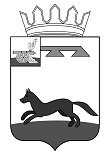 СОВЕТ ДЕПУТАТОВВЛАДИМИРОВСКОГО  СЕЛЬСКОГО ПОСЕЛЕНИЯХИСЛАВИЧСКОГО РАЙОНА   СМОЛЕНСКОЙ ОБЛАСТИ   РЕШЕНИЕот    27.09.2020 г.                                                                                                №  19О прекращении полномочий Главы муниципального образования Владимировского сельского поселения Хиславичского района Смоленской области В соответствии со статьей 40 Федерального закона от 6 октября 2003 года
№ 131-ФЗ «Об общих принципах организации местного самоуправления в Российской Федерации», Уставом муниципального образования Владимировского сельского поселения Хиславичского района Смоленской области  Совет депутатов Владимировского сельского поселения Хиславичского района Смоленской областиРЕШИЛ:Прекратить полномочия Главы муниципального образования Владимировского сельского поселения Хиславичского района Смоленской области Шевандиной Ирины Анатольевны, в связи с истечением срока полномочий.     Глава муниципального образования Владимировского сельского поселения Хиславичского района Смоленской области                                                                          Ж.М.Логинова                  